MY LOVELY GARDENPROJE ORTAĞI ÜLKELER: Türkiye, Portekiz, Yunanistan, RomanyaPROJE KOORDİNATÖRÜ: Nihal ERSEMYAŞ ARALIĞI: 9-11 PROJE KONUSU:  Bu proje doğanın yaşamlarımıza ve sağlığımıza neden faydalı olduğu konusunda bir farkındalık yaratmak; aynı zamanda öğrencileri doğanın korunmasında eğlenceli bir şekilde yer almaya motive etmek için planlanan bir projedir. Proje süresince öğrenciler bitkiler ve doğal kaynaklar hakkındaki bilgilerini geliştirecek ve bunları günlük yaşamlarına uygulayacaklardır. Farklı milletlerden ortak okullar bilgi alışverişinde bulunacak, öğrencilerimiz dil becerilerini geliştirmenin yanı sıra iletişim becerileri ve dijital becerilerini geliştirecek etkinliklerde bulunacaklardır.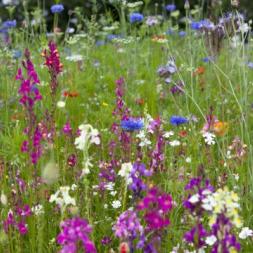 